Советы психолога, для того, чтобы не чувствовать себя одиноким в новом коллективе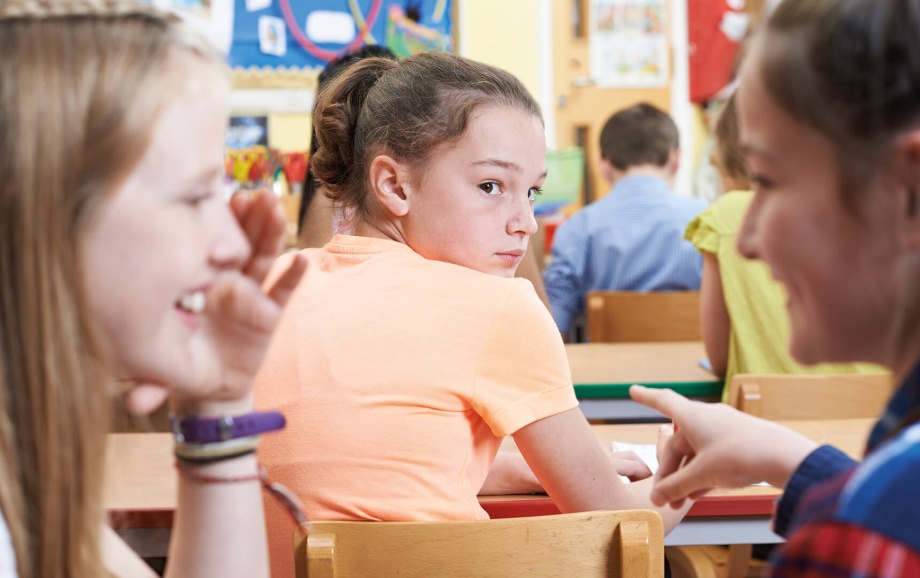 Чтобы не чувствовать себя одиноким в новом коллективе, предлагаю тебе воспользоваться советом известного американского специалиста в области человеческих отношений Дейла Карнеги. Приводим шесть правил, соблюдение которых, надеемся, поможет в общении. 
Правило 1:  Искренне интересуйтесь другими людьми 
Правило 2:  Улыбайтесь 
Правило 3:  Помните, что имя человека — это самый сладостный самый важный для него звук на любом языке 
Правило 4:  Будьте хорошим слушателем. Поощряйте других говорить о самих себе. 
Правило 5:  Говорите о том, что интересует вашего собеседника 
Правило 6:  Внушайте вашему собеседнику сознание его значительности и делайте это искренне 

Правила дружбы 
1. Делиться новостями о своих успехах. 
2. Проявлять эмоциональную поддержку. 
3. Добровольно помогать в случае нужды. 
4. Стараться, чтобы другу было приятно твоё общество. 
5. Возвращать долги и оказанные услуги. 
6. Уверенность в друге и доверие к нему. 
7. Защищать друга в его отсутствии. 
8. Быть терпеливым к друзьям. 
9. Не критиковать друга публично. 
10.Сохранять доверенные тайны. 
11.Не ревновать к другим, не критиковать личные отношения другого. 
12.Не быть назойливым, не поучать. 
13.Уважать внутренний мир и самостоятельность другаПодготовила педагог-психологЦыплянская Е.А.